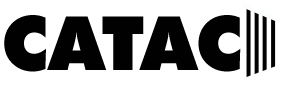 Preparació d’oposicionsper a l’accés als  cossos especials dels grups A1 i A2  (dijous)  Data d’inici : 14 de GENER de 2016DADES PERSONALSCognoms i  Nom      						DNI      Adreça      				Població      		CP      Titulació acadèmica      Telèfon fix_     		mòbil      		@mail      DADES PROFESSIONALSDepartament      						Centre      Adreça      				Població      			CP      Telèfon       		 extensió      	@mail      CONDICIÓ LABORAL:Funcionari/a  :                     Si / No      Cos     Afiliat/ada:Si / No      DADES BANCÀRIESCognoms      				 Nom      			 DNI      Banc o Caixa      Número de compte    ( 24 dígits)       Data      SignaturaLes dades contingudes en aquest imprès  compleixen amb  15/1999, de Protección de Datos de Carácter Personal.formació CATAC-IACCursos 2016Cursos 2016formació CATAC-IACCursPreparació d’oposicions per a l’accés als COSSOS ESPECIALS DELS GRUPS A1 i A2           -dijous-Part general del temariformació CATAC-IACObjectiusConèixer el temari dels cossos especials dels grups A1 i A2 per assolir les proves  de la part general del temariCos de diplomatura, assistència social, de  de Catalunya (àmbit d’execució penal) (grup A,subgrup A2)Cos de titulació superior de  de Catalunya, psicologia (àmbit d’execució penal) (grup A, subgrupo A1)Cos de titulació superior de  de Catalunya, enginyers de camins, canals i ports (grup A, subgrupo A1)Cos de diplomatura de  de Catalunya, assistents socials (grup A, subgrup A2)Cos de diplomatura de  de Catalunya, educadors socials(grup A, subgrup A2formació CATAC-IACDestinatarisPersonal de   de Catalunya i de l’administració local amb la titulació requerida formació CATAC-IACDuradaFins a  la finalització de la preparació del temariformació CATAC-IACDia setmana i horariAdreçaDIJOUS de  20.15 HVia Laietana núm. 57, pis 5è 4ªformació CATAC-IACCalendari i preuEls cursos s’impartiran com a norma general 1 dia a la setmana en horari de  20.15 h.La data  d’inici  és el 14GENER de  2015El preu mensual del curs és proporcional a les hores impartides de classe.  El material d’estudi està inclòs  a la quota. La carència per aplicar el preu d’afiliat és de 3 mesos.El calendari es pot modificar segons  l’evolució dels processos selectius.*Els dies 24 de març i 23 de juny intentarem ubicar-los en un altra data d’acord amb els alumnes.formació CATAC-IACProfessoratCol·laboradors  de  CATAC experts en la preparació d’oposicions. formació CATAC-IACInformaciói inscripcionsformacio@catac.cat     933 172 120  Via Laietana, 57 pis 5è 4tformació CATAC-IACInformaciói inscripcionsOmplir el formulari adjunt i enviar-lo al nostre correu electrònic amb còpia del vostre DNI.Les places s’atorgaran per ordre d’inscripció. Dins d’aquest ordre tindran preferència els afiliades